О внесении изменений в постановление администрации района от 12.11.2020 № 439-п 	Руководствуясь Федеральным законом от 06.10.2003 № 131-ФЗ «Об общих принципах организации местного самоуправления в Российской федерации», Уставом Пучежского муниципального района,п о с т а н о в л я ю :Внести в постановление администрации Пучежского муниципального района от 12.11.2020 № 439-п «Об утверждении муниципальной программы Пучежского муниципального района «Развитие физической культуры и спорта в Пучежском муниципальном районе» следующие изменения:1. В  Паспорте  Муниципальной программы «Развитие физической     культуры и спорта в  Пучежском муниципальном районе»:     1.1. Графу «Объемы бюджетных ассигнований на реализацию Программы» изложить в следующей редакции:        2. Приложение 2. «Перечень мероприятий и ресурсное обеспечение реализации муниципальной программы» изложить в новой редакции (прилагается). Контроль  за исполнением постановления возложить на заместителя       главы    администрации  Пучежского муниципального района   Н.Т. Лобанову.Опубликовать настоящее постановление в «Правовом вестнике Пучежского муниципального района» и разместить на официальном сайте администрации Пучежского муниципального района в информационно-телекоммуникационной сети «Интернет».Настоящее постановление вступает в силу после его официального опубликования Глава Пучежского муниципального                                      И.Н. Шипков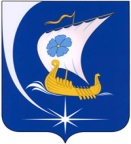 Администрация Пучежского муниципального районаИвановской областиП О С Т А Н О В Л Е Н И Е     От 19.10.2021                                                                                                    № 398-пг. ПучежОбъёмы бюджетных ассигнований На реализацию Программы2021г. – 10134457,96  рублей, в т.ч. областнойбюджет  2460160,55  рублей2022г.  6 085 778,29  рублей,  в т.ч.  областнойбюджет  0,00 рублей2023г. –  6 085 778,29  рублей,  в т.ч.  областнойбюджет  0,00  рублей2024г. –  7 927 049,04  рублей,  в т.ч.  областнойбюджет  923 029,51  рублей2025г. –  7 927 049,04  рублей,  в т.ч.  областнойбюджет  923 029,51  рублейПриложение 2Приложение 2Перечень мероприятий и ресурсное обеспечение реализации муниципальной программы Перечень мероприятий и ресурсное обеспечение реализации муниципальной программы Перечень мероприятий и ресурсное обеспечение реализации муниципальной программы Перечень мероприятий и ресурсное обеспечение реализации муниципальной программы Перечень мероприятий и ресурсное обеспечение реализации муниципальной программы Перечень мероприятий и ресурсное обеспечение реализации муниципальной программы Перечень мероприятий и ресурсное обеспечение реализации муниципальной программы Перечень мероприятий и ресурсное обеспечение реализации муниципальной программы Перечень мероприятий и ресурсное обеспечение реализации муниципальной программы Перечень мероприятий и ресурсное обеспечение реализации муниципальной программы Перечень мероприятий и ресурсное обеспечение реализации муниципальной программы Перечень мероприятий и ресурсное обеспечение реализации муниципальной программы Перечень мероприятий и ресурсное обеспечение реализации муниципальной программы Перечень мероприятий и ресурсное обеспечение реализации муниципальной программы № п/пНаименование основного мероприятия/мероприятия/ Источник ресурсного обеспеченияИсполнительИсполнительИсточник финансированияИсточник финансирования2021 год2022 год2022 год2023 год2023 год2024 год2024 год2025 год Программа , всего Программа , всего Программа , всего Программа , всего Программа , всего Программа , всего10 134 457,96  6 087 997,29  6 087 997,29  6 085 778,29  6 085 778,29  7 927 049,04  7 927 049,04  7 927 049,04  бюджетные ассигнования:бюджетные ассигнования:бюджетные ассигнования:бюджетные ассигнования:бюджетные ассигнования:бюджетные ассигнования:10 134 457,96  6 087 997,29  6 087 997,29  6 085 778,29  6 085 778,29  7 927 049,04  7 927 049,04  7 927 049,04  - бюджет Пучежского муниципального района- бюджет Пучежского муниципального района- бюджет Пучежского муниципального района- бюджет Пучежского муниципального района- бюджет Пучежского муниципального района- бюджет Пучежского муниципального района7 160 597,41  5 437 297,29  5 437 297,29  5 435 078,29  5 435 078,29  6 353 319,53  6 353 319,53  6 353 319,53  - областной бюджет- областной бюджет- областной бюджет- областной бюджет- областной бюджет- областной бюджет2 460 160,55  0,00  0,00  0,00  0,00  923 029,51  923 029,51  923 029,51  - бюджет поселения- бюджет поселения- бюджет поселения- бюджет поселения- бюджет поселения- бюджет поселения513 700,00  650 700,00  650 700,00  650 700,00  650 700,00  650 700,00  650 700,00  650 700,00  1.Основное мероприятие 1               "Дополнительное образование в сфере физической культуры и спорта в муниципальных учреждениях Пучежского муниципального района"Основное мероприятие 1               "Дополнительное образование в сфере физической культуры и спорта в муниципальных учреждениях Пучежского муниципального района"Основное мероприятие 1               "Дополнительное образование в сфере физической культуры и спорта в муниципальных учреждениях Пучежского муниципального района"Основное мероприятие 1               "Дополнительное образование в сфере физической культуры и спорта в муниципальных учреждениях Пучежского муниципального района"Основное мероприятие 1               "Дополнительное образование в сфере физической культуры и спорта в муниципальных учреждениях Пучежского муниципального района"9 470 757,96  5 437 297,29  5 437 297,29  5 435 078,29  5 435 078,29  7 085 849,04  7 085 849,04  7 085 849,04  1.1.Мероприятие 1 "Организация дополнительного образования и обеспечение функционирования организаций в сфере физической культуры и спорта" Мероприятие 1 "Организация дополнительного образования и обеспечение функционирования организаций в сфере физической культуры и спорта" МУ ДО "ДЮЦ г. Пучеж"МУ ДО "ДЮЦ г. Пучеж"Бюджет Пучежского муниципального района6 313 094,70  5 435 078,29  5 435 078,29  5 435 078,29  5 435 078,29  6 052 536,00  6 052 536,00  6 052 536,00  1.2.Мероприятие 2 "Обеспечение пожарной безопасности муниципальных учреждений"Мероприятие 2 "Обеспечение пожарной безопасности муниципальных учреждений"МУ ДО "ДЮЦ г. Пучеж"МУ ДО "ДЮЦ г. Пучеж"Бюджет Пучежского муниципального района34 191,00  2 219,00  2 219,00  0,00  0,00  28 984,00  28 984,00  28 984,00  1.3.Мероприятие 3 "Обеспечение антитеррористической защищенности образовательных организаций"Мероприятие 3 "Обеспечение антитеррористической защищенности образовательных организаций"МУ ДО "ДЮЦ г. Пучеж"МУ ДО "ДЮЦ г. Пучеж"Бюджет Пучежского муниципального района22 926,00  0,00  0,00  0,00  0,00  22 926,00  22 926,00  22 926,00  1.4.Мероприятие 4 "Укрепление материально-технической базы муниципальных учреждений"Мероприятие 4 "Укрепление материально-технической базы муниципальных учреждений"МУ ДО "ДЮЦ г. Пучеж"МУ ДО "ДЮЦ г. Пучеж"Бюджет Пучежского муниципального района452 093,57  0,00  0,00  0,00  0,00  1.5.Мероприятие 5 "Выполнение мероприятий, направленных на охрану труда и предупреждение профессиональных заболеваний"Мероприятие 5 "Выполнение мероприятий, направленных на охрану труда и предупреждение профессиональных заболеваний"МУ ДО "ДЮЦ г. Пучеж"МУ ДО "ДЮЦ г. Пучеж"Бюджет Пучежского муниципального района58 810,00  0,00  0,00  0,00  0,00  49 050,00  49 050,00  49 050,00  1.6.Мероприятие 6 "Cофинансирование расходов, связанных с поэтапным доведением средней заработной платы педагогическим работникам муниципальных организаций дополнительного образования детей в сфере физической культуры и спорта до средней заработной платы учителей в Ивановской области" Мероприятие 6 "Cофинансирование расходов, связанных с поэтапным доведением средней заработной платы педагогическим работникам муниципальных организаций дополнительного образования детей в сфере физической культуры и спорта до средней заработной платы учителей в Ивановской области" МУ ДО "ДЮЦ г. Пучеж"МУ ДО "ДЮЦ г. Пучеж"Бюджет Пучежского муниципального района82 113,71  0,00  0,00  0,00  0,00  9 323,53  9 323,53  9 323,53  1.7.Мероприятие 7 "Поэтапное доведение средней заработной платы педагогическим работникам муниципальных организаций дополнительного образования детей в сфер ефизической культуры и спорта до средней заработной платы учителей в Ивановской области" Мероприятие 7 "Поэтапное доведение средней заработной платы педагогическим работникам муниципальных организаций дополнительного образования детей в сфер ефизической культуры и спорта до средней заработной платы учителей в Ивановской области" МУ ДО "ДЮЦ г. Пучеж"МУ ДО "ДЮЦ г. Пучеж"Областной бюджет1 560 160,55  923 029,51  923 029,51  923 029,51  Мероприятие 8 "Укрепление материально-технической базы муниципальных образовательных организаций Мероприятие 8 "Укрепление материально-технической базы муниципальных образовательных организаций МУ ДО "ДЮЦ г. Пучеж"МУ ДО "ДЮЦ г. Пучеж"Всего947 368,43  923 029,51  923 029,51  923 029,51  Мероприятие 8 "Укрепление материально-технической базы муниципальных образовательных организаций Мероприятие 8 "Укрепление материально-технической базы муниципальных образовательных организаций МУ ДО "ДЮЦ г. Пучеж"МУ ДО "ДЮЦ г. Пучеж"Областной бюджет900 000,00  900 000,00  900 000,00  900 000,00  Мероприятие 8 "Укрепление материально-технической базы муниципальных образовательных организаций Мероприятие 8 "Укрепление материально-технической базы муниципальных образовательных организаций МУ ДО "ДЮЦ г. Пучеж"МУ ДО "ДЮЦ г. Пучеж"Бюджет Пучежского муниципального района47 368,43  23 029,51  23 029,51  23 029,51  2Основное мероприятие 2 ""Физическое воспитание, обеспечение организации и проведения физкультурных и спортивных мероприятийОсновное мероприятие 2 ""Физическое воспитание, обеспечение организации и проведения физкультурных и спортивных мероприятийОсновное мероприятие 2 ""Физическое воспитание, обеспечение организации и проведения физкультурных и спортивных мероприятийОсновное мероприятие 2 ""Физическое воспитание, обеспечение организации и проведения физкультурных и спортивных мероприятийОсновное мероприятие 2 ""Физическое воспитание, обеспечение организации и проведения физкультурных и спортивных мероприятий663 700,00  650 700,00  650 700,00  650 700,00  650 700,00  841 200,00  841 200,00  841 200,00  2.1.Мероприятие  1 "Организация проведения физкультурных и спортивных мероприятий. Приобретение спортивного инвентаряМероприятие  1 "Организация проведения физкультурных и спортивных мероприятий. Приобретение спортивного инвентаряМУ ДО "ДЮЦ г. Пучеж"МУ ДО "ДЮЦ г. Пучеж"Бюджет Пучежского муниципального района150 000,00  0,00  0,00  0,00  0,00  190 500,00  190 500,00  190 500,00  2.2.Мероприятие  2 Осуществление части переданных муниципальному району полномочий Пучежского городского поселения по решению вопросов местного значения (организация и проведение физкультурно-оздоровительных и спортивных мероприятий, приобретение спортивного оборудования и инвентаря для МУ ДО "Детско-юношеский центр г. Пучеж")Мероприятие  2 Осуществление части переданных муниципальному району полномочий Пучежского городского поселения по решению вопросов местного значения (организация и проведение физкультурно-оздоровительных и спортивных мероприятий, приобретение спортивного оборудования и инвентаря для МУ ДО "Детско-юношеский центр г. Пучеж")МУ ДО "ДЮЦ г. Пучеж"МУ ДО "ДЮЦ г. Пучеж"Бюджет Пучежского городского поселения155 600,00  267 600,00  267 600,00  267 600,00  267 600,00  267 600,00  267 600,00  267 600,00  2.3.Мероприятие  3 Осуществление части переданных муниципальному району полномочий Пучежского городского поселения по решению вопросов местного значения (оказание финансовой поддержки футбольной команде "Волга")Мероприятие  3 Осуществление части переданных муниципальному району полномочий Пучежского городского поселения по решению вопросов местного значения (оказание финансовой поддержки футбольной команде "Волга")МУ ДО "ДЮЦ г. Пучеж"МУ ДО "ДЮЦ г. Пучеж"Бюджет Пучежского городского поселения358 100,00  383 100,00  383 100,00  383 100,00  383 100,00  383 100,00  383 100,00  383 100,00  